Manizales, octubre 09 de 2018.Saludo de paz y bien en el señor.Apreciados padres de familia:Para los Religiosos Terciarios Capuchinos, es una bendición contar con un Obispo de nuestra comunidad quien es el TC Monseñor Bartolomé Buiges, quien estará en la ciudad el día 17 de octubre en la Catedral Basílica reunido con los colegios pertenecientes a las Terciarias y Terciarios Capuchinos de Manizales; con quienes celebrará una Eucaristía especial por los jóvenes que sufren hoy por el flagelo de la droga, además conmemorar el natalicio de Fray Luis Amigó y Ferrer, fundador de la obra Amigoniana cimentada en apoyar a los jóvenes excluidos de la sociedad. De igual manera institucionalizar Eucaristía Mensual por los jóvenes en situación de dificultad.Los estudiantes desde grado sexto (6°) hasta Undécimo (11°) deben asistir a la Eucaristía con uniforme de diario, excelente  presentación personal y la mejor disposición, allí los esperarán sus directores de grupo para la organización y registro de asistencia (9:00am). Finalizada la Eucaristía los estudiantes regresarán a sus casas.Los jóvenes que no asistan a la celebración deberán presentarse a la institución, para actividades académicas.La invitación se hace extensiva a padres de familia y familiares que deseen unirse en oración por nuestra juventud.Cordialmente.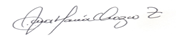 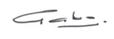 FRAY GABRIEL RICARDO PIMIENTA A.	ANA MARÍA OROZCO ZAPATA.                      RECTOR.                                                                          DIRECTORA GESTIÓN FORMATIVA.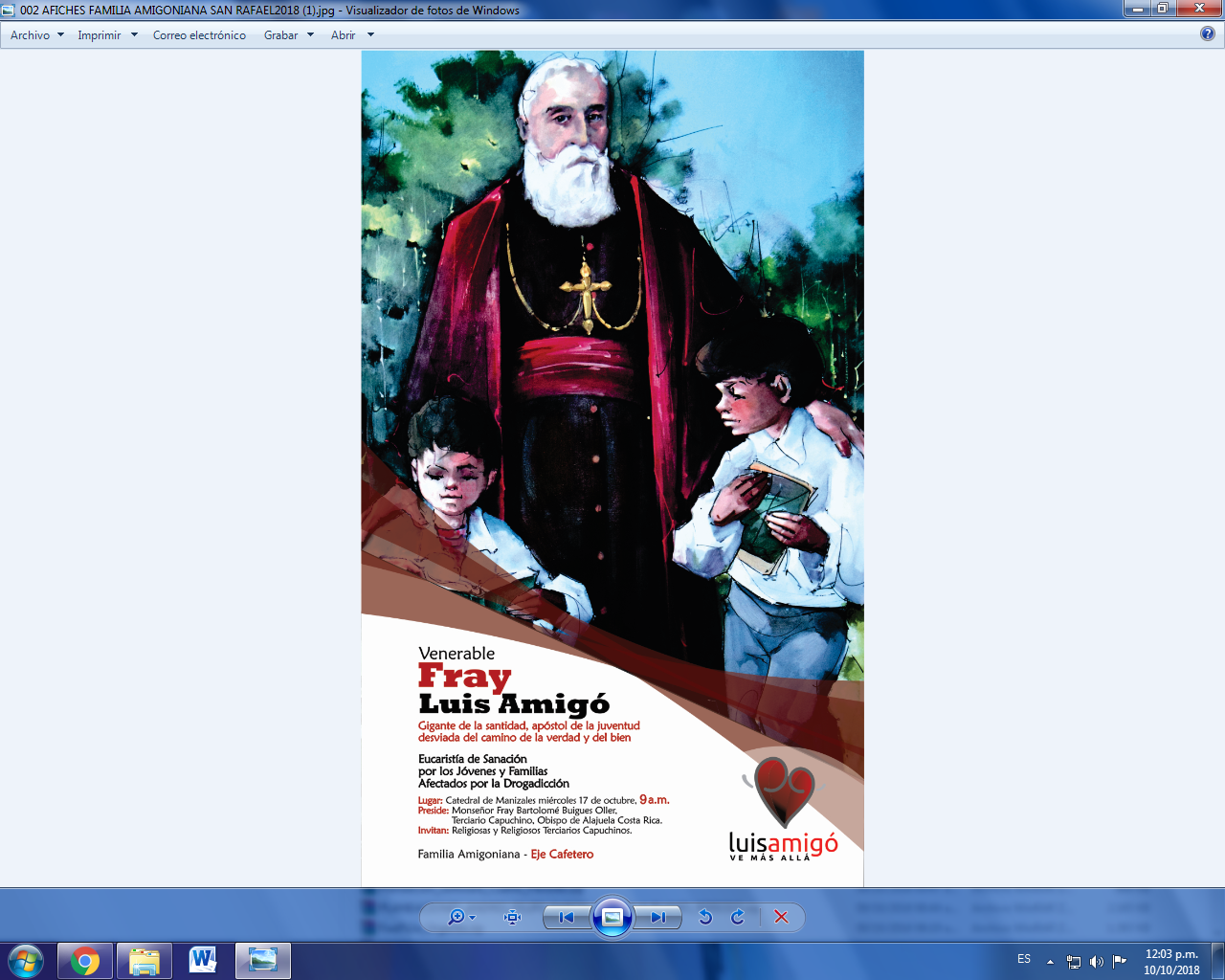 